То, что надо решить.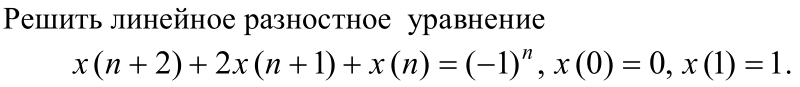 2 примера из методички: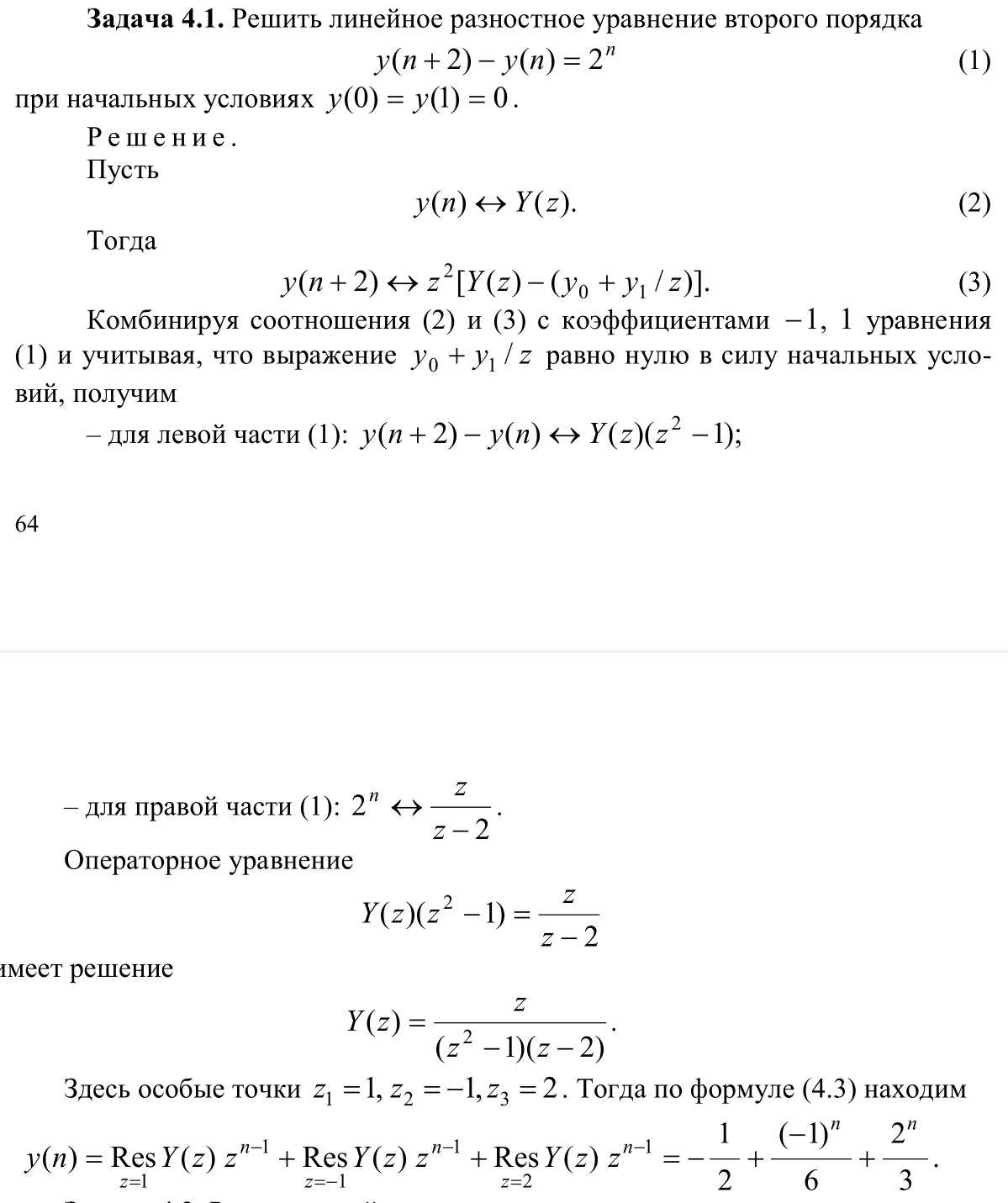 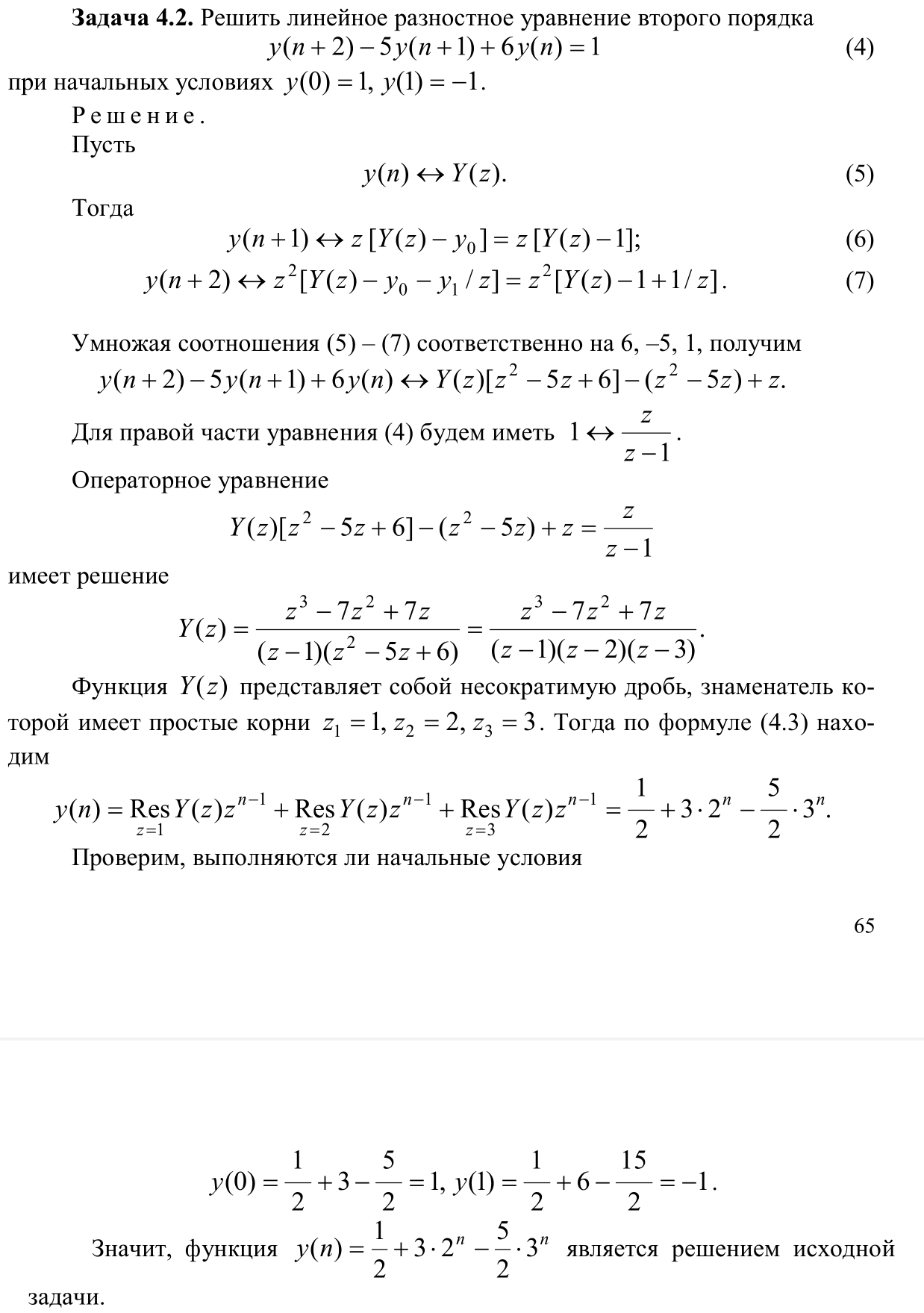 	Готовые примеры прошлых лет:1) Решить линейное разностное уравнение: , , .Решение:Пусть:,Тогда:;,Получаем операторное уравнение:;,Имеем решение:,Функция  представляет собой несократимую дробь, знаменатель которой имеет корни , .Тогда находим :,Проверим, выполняются ли начальные условия:;,Значит, функция  является решением исходной задачи.Ответ: .2) Решить линейное разностное уравнение: , , .Решение:Пусть:,Тогда:,Получаем операторное уравнение:;.Имеем решение:,Функция  представляет собой несократимую дробь, знаменатель которой имеет корни , , .Тогда находим :.Получим:.Проверим, выполняются ли начальные условия:;,Значит, функция  является решением исходной задачи.Ответ: .